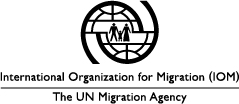 INVITATION FOR BIDTo	: 	All Eligible Contractors Project-              CS0869 critical shelter upgrade for 120 families in Mosul Date	: 	The International Organization for Migration (IOM) is an intergovernmental organization established in 1951 and is committed to the principle that humane and orderly migration benefits both migrants and society. In the framework expanding the administrative services and operations of the Organization, IOM invites interested eligible Contractors to submit Quotations for the implementation of the critical shelter upgrade in Mosul city.The interested Bidders can contact by email, IOMIRAQBIDS IOMIRAQBIDS@iom.int request a copy of the Bidding Documents. The interested Bidders can ALSO download a complete set of Bidding Documents with areas of intervention on oct 11 2017 from IOM website: https://www.iom.int/procurement-opportunities A pre-bidding conference will be held on 2:00 -3:00 PM on 11OCT2017, at English village - Villa Number 301, Erbil, Iraq. Requests for additional information shall be sent no later than 5:00 PM on october 12, 2017 by email only, and clarifications will be provided through email and also shared with interested Bidders via Tender Bulletins posted on IOM website.Bids shall be submitted in a sealed envelope on or before 10:00 A.M on sunday 15OCT2017. Bids shall be submitted to the IOM Iraq Regional Hub-Erbil, UNAMI Compound, Erbil-Iraq. No late bid will be accepted.IOM reserves the right to accept or reject any quotations, and to cancel the procurement process and reject all quotations at any time prior to award of Purchase Order or Contract, without thereby incurring any liability to the affected Contractor/s or any obligation to inform the affected Contractor/s of the ground for the IOM’s action.Very truly yours,Firas Shweki IOM Iraq Procurement OfficerItem No.Item DescriptionQuantity1Criticalshelter upgrade in Mosul city for 120 families. 120families